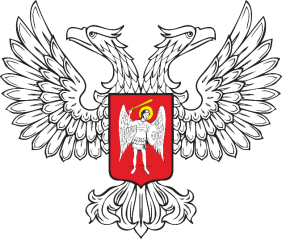 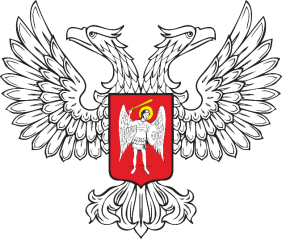 ГОРЛОВСКИЙ ГОРОДСКОЙ СОВЕТДОНЕЦКОЙ НАРОДНОЙ РЕСПУБЛИКИРЕШЕНИЕ19 января 2024 г.		                                      № I/17-1г. ГорловкаО досрочном прекращении полномочий депутата Горловского городского совета Донецкой Народной Республики первого созываПеребейнос Юрия ВасильевичаРассмотрев личное заявление депутата Горловского городского совета Донецкой Народной Республики первого созыва Перебейнос Юрия Васильевича от 6 января 2024 г. о досрочном прекращении полномочий в связи  с отставкой по собственному желанию, руководствуясь пунктом 2 части 10 статьи 40 Федерального закона от 6 октября 2003 г. № 131-ФЗ «Об общих принципах организации местного самоуправления в Российской Федерации», пунктом 2 части 23 статьи 33 Закона Донецкой Народной Республики  от 17 августа 2023 г. № 468-IIНС «О местном самоуправлении в Донецкой Народной Республике», Уставом муниципального образования городской округ Горловка Донецкой Народной Республики,  принятым решением Горловского городского совета Донецкой Народной Республики от 25 октября 2023 г. № I/6-1, Регламентом Горловского городского совета Донецкой Народной Республики, утвержденным решением Горловского городского совета Донецкой Народной Республики                от 10 ноября 2023 г. № I/8-1 (с изменениями от 24 ноября 2023 г. № I/9-1), Горловский городской совет Донецкой Народной Республики РЕШИЛ:1. Прекратить досрочно полномочия депутата Горловского городского совета Донецкой Народной Республики первого созыва 
ПЕРЕБЕЙНОС Юрия Васильевича в связи с отставкой по собственному желанию с 6 января 2024 года.2. Направить настоящее Решение в Территориальную избирательную комиссию № 20 Донецкой Народной Республики.3. Настоящее Решение вступает в силу cо дня его принятия.ПредседательГорловского городского советаДонецкой Народной Республикипервого созыва				 				 Р.Г. КОНЕВ